       Štefanova ulica 2, 1501 Ljubljana	T: 01 428 40 00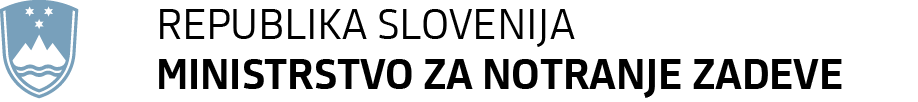 	F: 01 428 47 33 	E: gp.mnz@gov.si	www.mnz.gov.siPoročilo o organizaciji dvanajstega neformalnega srečanja ministrov za notranje zadeve članic Brdo procesa, Brdo pri Kranju, 21. in 22. marec 2024 Ministrstvo za notranje zadeve je 21. in 22. marca 2024 na Brdu pri Kranju organiziralo dvanajsto neformalno srečanje ministrov za notranje zadeve članic Brdo procesa.  Udeležili so se ga ministri za notranje zadeve in drugi visoki predstavniki članic Brdo procesa, Avstrije, Italije in Madžarske, inštitucij EU ter mednarodnih in regionalnih organizacij.Srečanje se je začelo 21. marca 2024 z neformalno večerjo članov delegacij in se nadaljevalo 22. marca 2024 dopoldan z razpravo ministrov o učinkovitem upravljanju migracij s poudarkom na krepitvi boja proti tihotapljenju migrantov. Razprava ministrov je pokazala, da v regiji tihotapljenje migrantov ostaja kompleksen izziv, ki ga je treba obravnavati prednostno. Ker so organizirane kriminalne mreže, vpletene v tihotapljenje migrantov, sposobne velike prilagodljivosti okoliščinam, v katerih delujejo, se morajo organi preprečevanja, odkrivanja in preiskovanja kaznivih dejanj prilagoditi vsem zaznanim spremembam v kriminalnem okolju.Ministri so se strinjali, da je ohranjanje visoke ravni operativnega sodelovanja s sprotnim posredovanjem informacij o dogajanju izrednega pomena za boj proti tihotapljenju migrantov v regiji. Redna izmenjava informacij in dobrih praks med partnerji v regiji Zahodnega Balkana igra pomembno vlogo tudi v procesu približevanja EU, saj predstavlja pomemben korak k nadaljnjemu razvoju in stabilnosti regije, ob široki zavezanosti pristopom EU. Pozvali so k čim širši uporabi orodij, ki so na voljo v okviru EU aktivnosti, zlasti pa k tesnemu sodelovanju z agencijami Frontex, Europol in Agencijo za azil. Ministri so predstavili primere uspešnih mednarodnih preiskav in mednarodnih preiskovalnih skupin. Strinjali so se, da je potrebno takšne oblike sodelovanja in skupnega preiskovanja spodbujati in še okrepiti, le tako bodo politične zaveze dosegle otipljiv rezultat tudi v praksi. Ob tem so poudarili, da je potrebno skupne preiskave osredotočiti na glavne organizatorje tihotapljenja migrantov, saj se le na ta način lahko preseka delovanje organiziranih kriminalnih združb, vpletenih v tihotapljenje migrantov. Pri tem je ključno, da se izvajajo finančne preiskave za izsleditev in zaseg premoženjske koristi, ki jo tihotapci nezakonito pridobijo z izvajanjem svojih, zlasti za žrtve zelo nevarnih dejavnosti. Ministri so opozorili, da je treba posebno pozornost nameniti tudi uporabi digitalnih tehnologij in družbenih medijev, ki postajajo sestavni del dejavnosti tihotapljenja migrantov. Na tem področju bo še kako pomembna podpora, ki jo lahko nudijo agencije EU, zlasti Europol.Slovenija bo o dogovorih srečanja obvestila ustrezne organe in institucije Evropske unije in jim sporočila ključne potrebe za delo na obravnavanih področjih.Ob robu srečanja je minister Poklukar opravil tudi dvostranske pogovore z ministrom za notranje zadeve Črne gore Danilom Šaranovićem in ministrom za notranje zadeve Severne Makedonije Pančem Toškovskim.Številka: 500-39/2024/8       (102-05)Številka: 500-39/2024/8       (102-05)Ljubljana, 27. 3. 2024Ljubljana, 27. 3. 2024EVA (če se akt objavi v Uradnem listu RS)EVA (če se akt objavi v Uradnem listu RS)GENERALNI SEKRETARIAT VLADE REPUBLIKE SLOVENIJEGp.gs@gov.siGENERALNI SEKRETARIAT VLADE REPUBLIKE SLOVENIJEGp.gs@gov.siZADEVA: Poročilo o organizaciji dvanajstega neformalnega srečanja ministrov za notranje zadeve članic Brdo procesa, Brdo pri Kranju, 21. in 22. marec 2024 – predlog za obravnavo  ZADEVA: Poročilo o organizaciji dvanajstega neformalnega srečanja ministrov za notranje zadeve članic Brdo procesa, Brdo pri Kranju, 21. in 22. marec 2024 – predlog za obravnavo  ZADEVA: Poročilo o organizaciji dvanajstega neformalnega srečanja ministrov za notranje zadeve članic Brdo procesa, Brdo pri Kranju, 21. in 22. marec 2024 – predlog za obravnavo  ZADEVA: Poročilo o organizaciji dvanajstega neformalnega srečanja ministrov za notranje zadeve članic Brdo procesa, Brdo pri Kranju, 21. in 22. marec 2024 – predlog za obravnavo  ZADEVA: Poročilo o organizaciji dvanajstega neformalnega srečanja ministrov za notranje zadeve članic Brdo procesa, Brdo pri Kranju, 21. in 22. marec 2024 – predlog za obravnavo  1. Predlog sklepov vlade:1. Predlog sklepov vlade:1. Predlog sklepov vlade:1. Predlog sklepov vlade:1. Predlog sklepov vlade:Na podlagi šestega odstavka 21. člena Zakona o Vladi Republike Slovenije (Uradni list RS, št. 24/05 – uradno prečiščeno besedilo, 109/08, 55/09 Odl.US: U-I-294/07-16, 38/10 – ZUKN, 8/12, 21/13, 47/13 – ZDU-1G, 65/14, 55/17 in 163/22) je Vlada Republike Slovenije na ……seji dne …... sprejela naslednji SKLEP:Vlada Republike Slovenije je sprejela Poročilo o organizaciji dvanajstega neformalnega srečanja ministrov za notranje zadeve članic Brdo procesa, Brdo pri Kranju, 21. in 22. marec 2024.Barbara Kolenko Helbl  generalna sekretarkaPriloga:PoročiloPrejmejo:Ministrstvo za notranje zadeveMinistrstvo za zunanje in evropske zadeveNa podlagi šestega odstavka 21. člena Zakona o Vladi Republike Slovenije (Uradni list RS, št. 24/05 – uradno prečiščeno besedilo, 109/08, 55/09 Odl.US: U-I-294/07-16, 38/10 – ZUKN, 8/12, 21/13, 47/13 – ZDU-1G, 65/14, 55/17 in 163/22) je Vlada Republike Slovenije na ……seji dne …... sprejela naslednji SKLEP:Vlada Republike Slovenije je sprejela Poročilo o organizaciji dvanajstega neformalnega srečanja ministrov za notranje zadeve članic Brdo procesa, Brdo pri Kranju, 21. in 22. marec 2024.Barbara Kolenko Helbl  generalna sekretarkaPriloga:PoročiloPrejmejo:Ministrstvo za notranje zadeveMinistrstvo za zunanje in evropske zadeveNa podlagi šestega odstavka 21. člena Zakona o Vladi Republike Slovenije (Uradni list RS, št. 24/05 – uradno prečiščeno besedilo, 109/08, 55/09 Odl.US: U-I-294/07-16, 38/10 – ZUKN, 8/12, 21/13, 47/13 – ZDU-1G, 65/14, 55/17 in 163/22) je Vlada Republike Slovenije na ……seji dne …... sprejela naslednji SKLEP:Vlada Republike Slovenije je sprejela Poročilo o organizaciji dvanajstega neformalnega srečanja ministrov za notranje zadeve članic Brdo procesa, Brdo pri Kranju, 21. in 22. marec 2024.Barbara Kolenko Helbl  generalna sekretarkaPriloga:PoročiloPrejmejo:Ministrstvo za notranje zadeveMinistrstvo za zunanje in evropske zadeveNa podlagi šestega odstavka 21. člena Zakona o Vladi Republike Slovenije (Uradni list RS, št. 24/05 – uradno prečiščeno besedilo, 109/08, 55/09 Odl.US: U-I-294/07-16, 38/10 – ZUKN, 8/12, 21/13, 47/13 – ZDU-1G, 65/14, 55/17 in 163/22) je Vlada Republike Slovenije na ……seji dne …... sprejela naslednji SKLEP:Vlada Republike Slovenije je sprejela Poročilo o organizaciji dvanajstega neformalnega srečanja ministrov za notranje zadeve članic Brdo procesa, Brdo pri Kranju, 21. in 22. marec 2024.Barbara Kolenko Helbl  generalna sekretarkaPriloga:PoročiloPrejmejo:Ministrstvo za notranje zadeveMinistrstvo za zunanje in evropske zadeveNa podlagi šestega odstavka 21. člena Zakona o Vladi Republike Slovenije (Uradni list RS, št. 24/05 – uradno prečiščeno besedilo, 109/08, 55/09 Odl.US: U-I-294/07-16, 38/10 – ZUKN, 8/12, 21/13, 47/13 – ZDU-1G, 65/14, 55/17 in 163/22) je Vlada Republike Slovenije na ……seji dne …... sprejela naslednji SKLEP:Vlada Republike Slovenije je sprejela Poročilo o organizaciji dvanajstega neformalnega srečanja ministrov za notranje zadeve članic Brdo procesa, Brdo pri Kranju, 21. in 22. marec 2024.Barbara Kolenko Helbl  generalna sekretarkaPriloga:PoročiloPrejmejo:Ministrstvo za notranje zadeveMinistrstvo za zunanje in evropske zadeve2. Predlog za obravnavo predloga zakona po nujnem ali skrajšanem postopku v državnem zboru z obrazložitvijo razlogov:2. Predlog za obravnavo predloga zakona po nujnem ali skrajšanem postopku v državnem zboru z obrazložitvijo razlogov:2. Predlog za obravnavo predloga zakona po nujnem ali skrajšanem postopku v državnem zboru z obrazložitvijo razlogov:2. Predlog za obravnavo predloga zakona po nujnem ali skrajšanem postopku v državnem zboru z obrazložitvijo razlogov:2. Predlog za obravnavo predloga zakona po nujnem ali skrajšanem postopku v državnem zboru z obrazložitvijo razlogov://///3.a Osebe, odgovorne za strokovno pripravo in usklajenost gradiva:3.a Osebe, odgovorne za strokovno pripravo in usklajenost gradiva:3.a Osebe, odgovorne za strokovno pripravo in usklajenost gradiva:3.a Osebe, odgovorne za strokovno pripravo in usklajenost gradiva:3.a Osebe, odgovorne za strokovno pripravo in usklajenost gradiva:Suzana Ivanović, vodja Službe za evropske zadeve in mednarodno sodelovanje, Ministrstvo za notranje zadeveSuzana Ivanović, vodja Službe za evropske zadeve in mednarodno sodelovanje, Ministrstvo za notranje zadeveSuzana Ivanović, vodja Službe za evropske zadeve in mednarodno sodelovanje, Ministrstvo za notranje zadeveSuzana Ivanović, vodja Službe za evropske zadeve in mednarodno sodelovanje, Ministrstvo za notranje zadeveSuzana Ivanović, vodja Službe za evropske zadeve in mednarodno sodelovanje, Ministrstvo za notranje zadeve3.b Zunanji strokovnjaki, ki so sodelovali pri pripravi dela ali celotnega gradiva:3.b Zunanji strokovnjaki, ki so sodelovali pri pripravi dela ali celotnega gradiva:3.b Zunanji strokovnjaki, ki so sodelovali pri pripravi dela ali celotnega gradiva:3.b Zunanji strokovnjaki, ki so sodelovali pri pripravi dela ali celotnega gradiva:3.b Zunanji strokovnjaki, ki so sodelovali pri pripravi dela ali celotnega gradiva://///4. Predstavniki vlade, ki bodo sodelovali pri delu državnega zbora:4. Predstavniki vlade, ki bodo sodelovali pri delu državnega zbora:4. Predstavniki vlade, ki bodo sodelovali pri delu državnega zbora:4. Predstavniki vlade, ki bodo sodelovali pri delu državnega zbora:4. Predstavniki vlade, ki bodo sodelovali pri delu državnega zbora://///5. Kratek povzetek gradiva:5. Kratek povzetek gradiva:5. Kratek povzetek gradiva:5. Kratek povzetek gradiva:5. Kratek povzetek gradiva:Ministrstvo za notranje zadeve je 21. in 22. marca 2024 na Brdu pri Kranju organiziralo dvanajsto neformalno srečanje ministrov za notranje zadeve Brdo procesa. Udeležili so se ga ministri za notranje zadeve članic Brdo procesa ter Avstrije, Italije in Madžarske, predstavniki inštitucij EU, mednarodnih in regionalnih organizacij ter drugih zainteresiranih partnerjev. Razprava ministrov je bila namenjena učinkovitem upravljanju migracij s poudarkom na krepitvi boja proti tihotapljenju migrantov. Poudarili so pomen visoke ravni operativnega sodelovanja s sprotnim posredovanjem informacij. Nujno je osredotočenje skupnih preiskav na glavne organizatorje tihotapljenja migrantov, pri tem pa je potrebno izvajati tudi finančne preiskave za izsleditev in zaseg premoženjske koristi. Posebno pozornost je treba nameniti uporabi digitalnih tehnologij, družbenih medijev in šifriranih komunikacij, ki postajajo sestavni del dejavnosti tihotapljenja nezakonitih migrantov. Pozvali so k čim širši uporabi orodij, ki so na voljo v okviru EU aktivnosti, zlasti pa k tesnemu sodelovanju z agencijami Frontex, Europol in Agencijo za azil.Ministrstvo za notranje zadeve je 21. in 22. marca 2024 na Brdu pri Kranju organiziralo dvanajsto neformalno srečanje ministrov za notranje zadeve Brdo procesa. Udeležili so se ga ministri za notranje zadeve članic Brdo procesa ter Avstrije, Italije in Madžarske, predstavniki inštitucij EU, mednarodnih in regionalnih organizacij ter drugih zainteresiranih partnerjev. Razprava ministrov je bila namenjena učinkovitem upravljanju migracij s poudarkom na krepitvi boja proti tihotapljenju migrantov. Poudarili so pomen visoke ravni operativnega sodelovanja s sprotnim posredovanjem informacij. Nujno je osredotočenje skupnih preiskav na glavne organizatorje tihotapljenja migrantov, pri tem pa je potrebno izvajati tudi finančne preiskave za izsleditev in zaseg premoženjske koristi. Posebno pozornost je treba nameniti uporabi digitalnih tehnologij, družbenih medijev in šifriranih komunikacij, ki postajajo sestavni del dejavnosti tihotapljenja nezakonitih migrantov. Pozvali so k čim širši uporabi orodij, ki so na voljo v okviru EU aktivnosti, zlasti pa k tesnemu sodelovanju z agencijami Frontex, Europol in Agencijo za azil.Ministrstvo za notranje zadeve je 21. in 22. marca 2024 na Brdu pri Kranju organiziralo dvanajsto neformalno srečanje ministrov za notranje zadeve Brdo procesa. Udeležili so se ga ministri za notranje zadeve članic Brdo procesa ter Avstrije, Italije in Madžarske, predstavniki inštitucij EU, mednarodnih in regionalnih organizacij ter drugih zainteresiranih partnerjev. Razprava ministrov je bila namenjena učinkovitem upravljanju migracij s poudarkom na krepitvi boja proti tihotapljenju migrantov. Poudarili so pomen visoke ravni operativnega sodelovanja s sprotnim posredovanjem informacij. Nujno je osredotočenje skupnih preiskav na glavne organizatorje tihotapljenja migrantov, pri tem pa je potrebno izvajati tudi finančne preiskave za izsleditev in zaseg premoženjske koristi. Posebno pozornost je treba nameniti uporabi digitalnih tehnologij, družbenih medijev in šifriranih komunikacij, ki postajajo sestavni del dejavnosti tihotapljenja nezakonitih migrantov. Pozvali so k čim širši uporabi orodij, ki so na voljo v okviru EU aktivnosti, zlasti pa k tesnemu sodelovanju z agencijami Frontex, Europol in Agencijo za azil.Ministrstvo za notranje zadeve je 21. in 22. marca 2024 na Brdu pri Kranju organiziralo dvanajsto neformalno srečanje ministrov za notranje zadeve Brdo procesa. Udeležili so se ga ministri za notranje zadeve članic Brdo procesa ter Avstrije, Italije in Madžarske, predstavniki inštitucij EU, mednarodnih in regionalnih organizacij ter drugih zainteresiranih partnerjev. Razprava ministrov je bila namenjena učinkovitem upravljanju migracij s poudarkom na krepitvi boja proti tihotapljenju migrantov. Poudarili so pomen visoke ravni operativnega sodelovanja s sprotnim posredovanjem informacij. Nujno je osredotočenje skupnih preiskav na glavne organizatorje tihotapljenja migrantov, pri tem pa je potrebno izvajati tudi finančne preiskave za izsleditev in zaseg premoženjske koristi. Posebno pozornost je treba nameniti uporabi digitalnih tehnologij, družbenih medijev in šifriranih komunikacij, ki postajajo sestavni del dejavnosti tihotapljenja nezakonitih migrantov. Pozvali so k čim širši uporabi orodij, ki so na voljo v okviru EU aktivnosti, zlasti pa k tesnemu sodelovanju z agencijami Frontex, Europol in Agencijo za azil.Ministrstvo za notranje zadeve je 21. in 22. marca 2024 na Brdu pri Kranju organiziralo dvanajsto neformalno srečanje ministrov za notranje zadeve Brdo procesa. Udeležili so se ga ministri za notranje zadeve članic Brdo procesa ter Avstrije, Italije in Madžarske, predstavniki inštitucij EU, mednarodnih in regionalnih organizacij ter drugih zainteresiranih partnerjev. Razprava ministrov je bila namenjena učinkovitem upravljanju migracij s poudarkom na krepitvi boja proti tihotapljenju migrantov. Poudarili so pomen visoke ravni operativnega sodelovanja s sprotnim posredovanjem informacij. Nujno je osredotočenje skupnih preiskav na glavne organizatorje tihotapljenja migrantov, pri tem pa je potrebno izvajati tudi finančne preiskave za izsleditev in zaseg premoženjske koristi. Posebno pozornost je treba nameniti uporabi digitalnih tehnologij, družbenih medijev in šifriranih komunikacij, ki postajajo sestavni del dejavnosti tihotapljenja nezakonitih migrantov. Pozvali so k čim širši uporabi orodij, ki so na voljo v okviru EU aktivnosti, zlasti pa k tesnemu sodelovanju z agencijami Frontex, Europol in Agencijo za azil.6. Presoja posledic za:6. Presoja posledic za:6. Presoja posledic za:6. Presoja posledic za:6. Presoja posledic za:a)javnofinančna sredstva nad 40.000 EUR v tekočem in naslednjih treh letihjavnofinančna sredstva nad 40.000 EUR v tekočem in naslednjih treh letihjavnofinančna sredstva nad 40.000 EUR v tekočem in naslednjih treh letihNEb)usklajenost slovenskega pravnega reda s pravnim redom Evropske unijeusklajenost slovenskega pravnega reda s pravnim redom Evropske unijeusklajenost slovenskega pravnega reda s pravnim redom Evropske unijeNEc)administrativne poslediceadministrativne poslediceadministrativne poslediceNEč)gospodarstvo, zlasti mala in srednja podjetja ter konkurenčnost podjetijgospodarstvo, zlasti mala in srednja podjetja ter konkurenčnost podjetijgospodarstvo, zlasti mala in srednja podjetja ter konkurenčnost podjetijNEd)okolje, vključno s prostorskimi in varstvenimi vidikiokolje, vključno s prostorskimi in varstvenimi vidikiokolje, vključno s prostorskimi in varstvenimi vidikiNEe)socialno področjesocialno področjesocialno področjeNEf)dokumente razvojnega načrtovanja:nacionalne dokumente razvojnega načrtovanjarazvojne politike na ravni programov po strukturi razvojne klasifikacije programskega proračunarazvojne dokumente Evropske unije in mednarodnih organizacijdokumente razvojnega načrtovanja:nacionalne dokumente razvojnega načrtovanjarazvojne politike na ravni programov po strukturi razvojne klasifikacije programskega proračunarazvojne dokumente Evropske unije in mednarodnih organizacijdokumente razvojnega načrtovanja:nacionalne dokumente razvojnega načrtovanjarazvojne politike na ravni programov po strukturi razvojne klasifikacije programskega proračunarazvojne dokumente Evropske unije in mednarodnih organizacijNE7.a Predstavitev ocene finančnih posledic nad 40.000 EUR: /(Samo če izberete DA pod točko 6.a.)/7.a Predstavitev ocene finančnih posledic nad 40.000 EUR: /(Samo če izberete DA pod točko 6.a.)/7.a Predstavitev ocene finančnih posledic nad 40.000 EUR: /(Samo če izberete DA pod točko 6.a.)/7.a Predstavitev ocene finančnih posledic nad 40.000 EUR: /(Samo če izberete DA pod točko 6.a.)/7.a Predstavitev ocene finančnih posledic nad 40.000 EUR: /(Samo če izberete DA pod točko 6.a.)/7.b Predstavitev ocene finančnih posledic pod 40.000 EUR: /7.b Predstavitev ocene finančnih posledic pod 40.000 EUR: /7.b Predstavitev ocene finančnih posledic pod 40.000 EUR: /7.b Predstavitev ocene finančnih posledic pod 40.000 EUR: /7.b Predstavitev ocene finančnih posledic pod 40.000 EUR: /8. Predstavitev sodelovanja z združenji občin:8. Predstavitev sodelovanja z združenji občin:8. Predstavitev sodelovanja z združenji občin:8. Predstavitev sodelovanja z združenji občin:8. Predstavitev sodelovanja z združenji občin:Vsebina predloženega gradiva (predpisa) vpliva na:pristojnosti občin,delovanje občin,financiranje občin.Vsebina predloženega gradiva (predpisa) vpliva na:pristojnosti občin,delovanje občin,financiranje občin.Vsebina predloženega gradiva (predpisa) vpliva na:pristojnosti občin,delovanje občin,financiranje občin.NENEGradivo ne vpliva na pristojnosti, delovanje ali financiranje občin, zato usklajevanje z občinami ni potrebno.Gradivo ne vpliva na pristojnosti, delovanje ali financiranje občin, zato usklajevanje z občinami ni potrebno.Gradivo ne vpliva na pristojnosti, delovanje ali financiranje občin, zato usklajevanje z občinami ni potrebno.Gradivo ne vpliva na pristojnosti, delovanje ali financiranje občin, zato usklajevanje z občinami ni potrebno.Gradivo ne vpliva na pristojnosti, delovanje ali financiranje občin, zato usklajevanje z občinami ni potrebno.9. Predstavitev sodelovanja javnosti:9. Predstavitev sodelovanja javnosti:9. Predstavitev sodelovanja javnosti:9. Predstavitev sodelovanja javnosti:9. Predstavitev sodelovanja javnosti:Gradivo je bilo predhodno objavljeno na spletni strani predlagatelja:Gradivo je bilo predhodno objavljeno na spletni strani predlagatelja:Gradivo je bilo predhodno objavljeno na spletni strani predlagatelja:NENESodelovanje javnosti pri pripravi gradiva ni potrebno.Sodelovanje javnosti pri pripravi gradiva ni potrebno.Sodelovanje javnosti pri pripravi gradiva ni potrebno.Sodelovanje javnosti pri pripravi gradiva ni potrebno.Sodelovanje javnosti pri pripravi gradiva ni potrebno.10. Pri pripravi gradiva so bile upoštevane zahteve iz Resolucije o normativni dejavnosti:10. Pri pripravi gradiva so bile upoštevane zahteve iz Resolucije o normativni dejavnosti:10. Pri pripravi gradiva so bile upoštevane zahteve iz Resolucije o normativni dejavnosti:NENE11. Gradivo je uvrščeno v delovni program vlade:11. Gradivo je uvrščeno v delovni program vlade:11. Gradivo je uvrščeno v delovni program vlade:NENE                         Boštjan Poklukar                         minister                         Boštjan Poklukar                         minister                         Boštjan Poklukar                         minister                         Boštjan Poklukar                         minister                         Boštjan Poklukar                         minister